Midterm Test of Reading in Professional Context2019/90 minutes---------------------------------------------------------------------------------------------------------------------------Read the text and answer the questions belowInternational Marketing MistakesChicken in ChinaThe slogan for KFC (Kentucky Fried Chicken) used to be “finger-lickin’ good.”  This meant that the chicken tasted good—so good that you would want to lick your fingers that held a piece of it. The unfortunate translation of this slogan into Chinese was “eat your fingers off.”Mineral WaterOne brand of Italian mineral water is Traficante. There was no problem with this in Italy. However, there was a problem when the company wanted to sell its product in some other countries. Unfortunately, in Spanish, traficante means “drug dealer” – someone who sells drugs illegally.Nike ShoesNike once filmed a TV commercial in Kenya. The camera closed in on a tribesman who spoke in his language, Maa. The famous Nike slogan appeared on the TV screen: “Just Do It.” However, in his own language, the Kenyan was actually saying something different: “I don’t want these. Give me big shoes.” The commercial was intended for TV in the United States, so the company didn’t change it. Samarin for Upset StomachsSamarin is a Swedish medicine for stomach problems. Several years ago, the company had a magazine ad in three sections, like a comic strip. It showed a man on the left. He was holding his stomach and looked sick. In the middle section, he was drinking a glass of Samarin. In the section on the right, the man was smiling. The company probably wishes that it had asked for the opinion of Arabic speakers before it began this advertising program in the Middle East. People read Arabic from right to left. Therefore, many potential customers saw the ad and thought, “This product will make me sick.”Gerber Baby foodFor many years, there has been a picture of a cute baby on every jar or Gerber baby food. However, this was a problem when Gerber began to sell its product in Africa. There are people who cannot read in some areas of Africa. For this reason, it is the custom to put pictures on the labels to show what product is inside. Imagine the horror of people there when they saw their first jar. Source: Marketing Translation Mistakes (http://www.i18nguy.com/translations.html)What does ‘finger-lickin’ good’ means?What is the problem with KFC add at China?What is traficante?What is the problem in Nike Shoes ad in Kenya?What happened to  Samarin in Middle East?What is your solution to the problem of Gerber baby food in Africa? What is the main idea of the text?What is your opinion of advertisement. Is it important?Where can we find the advertisement?Do you have a favorite ad? Why?What is your opinion about the comic strip below? Describe in one paragraph.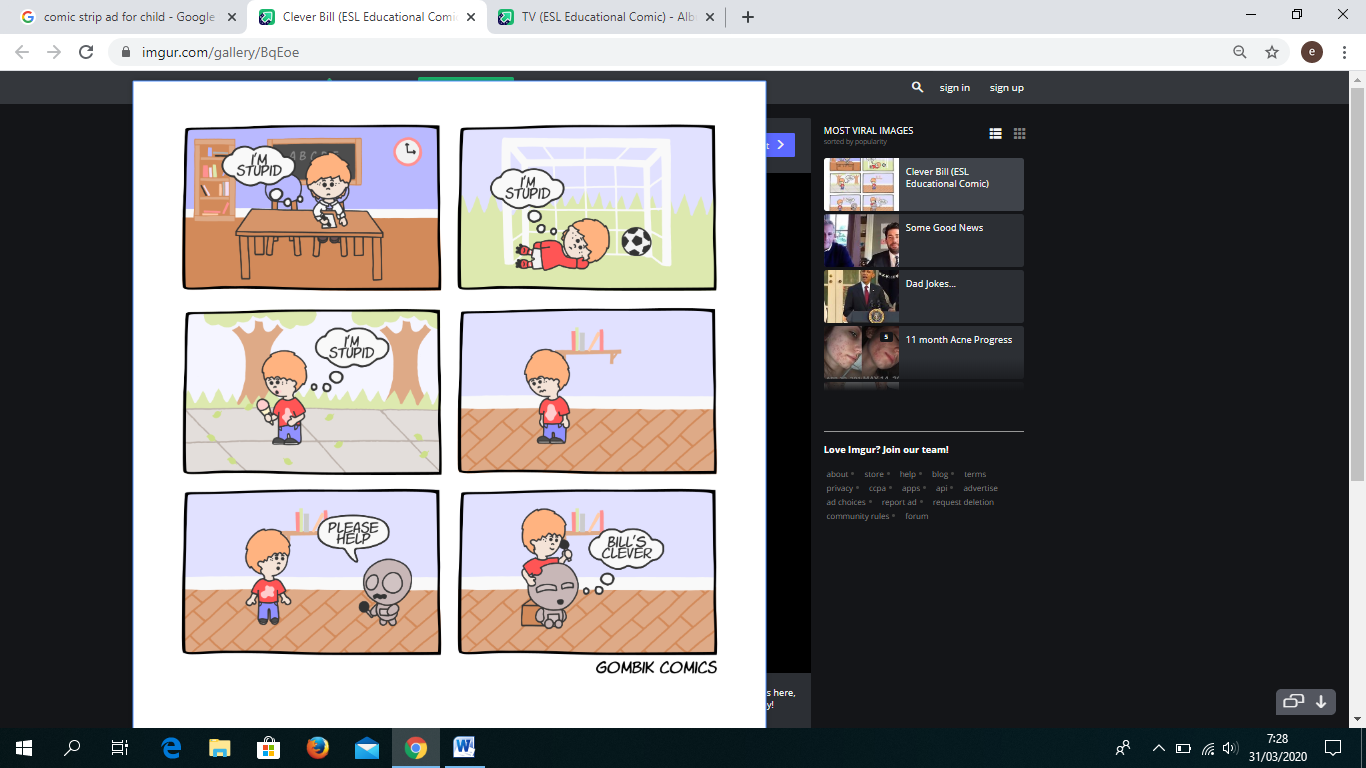 Read the sentences below and match the definitions.correctemployergetposition in societysituation that requires difficult action or thoughtstay away fromsystem for counting an amountthings that happen-------- 1. The IQ test is a measure of intelligence. The test’s score indicates the level of a      person’s intelligence.-------- 2. In today’s world, events 10,000 miles away can seem as close as something happening next door.-------- 3. Globalization creates a new challenge for everyone who does business internationally.-------- 4. How can people acquire the ability to feel at home in other culture?-------- 5. It’s important to know the appropriate social behavior for different situations.-------- 6. In that company, the boss listens to the opinions of the workers, but he makes the decisions himself. -------- 7. People with high status usually have more money or power than people with low status.-------- 8. I hope to avoid trouble or dangerous situations.  ***